MÓDULO DE CASINHA DE METAL COLORIDO 
EMEI SINOS DE BELÉM- 01 casinha em perfil enrijecido 15 x 40 x 70 x 40 15, espessura 2,65, medindo 2 x 2 metros e passarela com o mesmo perfil medindo 1,20 x 3,00 m. Assoalho em madeira de lei, cobertura, grades de proteção em metalão 20 x 30 c/ 90cm de altura.- 02 escorregadores em chapa galvanizada 16, com laterais em metalão 30 x 70mm, parede 1,20. Com 2,50 m de comprimento e largura de 40 cm.- 03 motocas em tubo redondo 1 polegada, parede 1,50 com articulação e acento ovalado em chapa 16 galvanizada.- 04 balanços em chapa galvanizada 16-Na parte de baixo da casinha, acabamento em fundo p/ metal e tinta esmalte sintético.- Montagem e instalação inclusas.- O módulo deve ter Certificado de Garantia, e todas as normas vigentes da ABNT para playgrounds.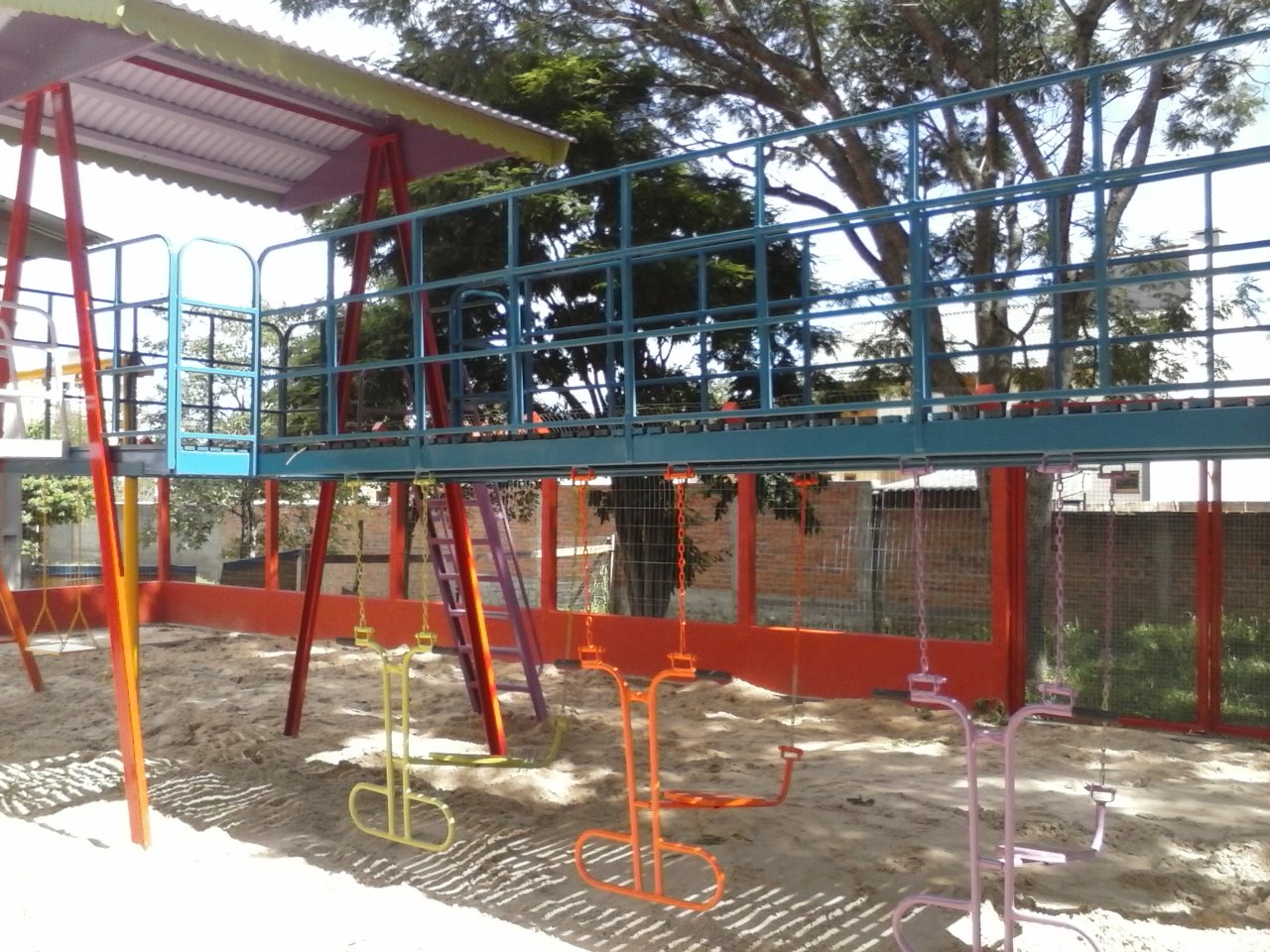 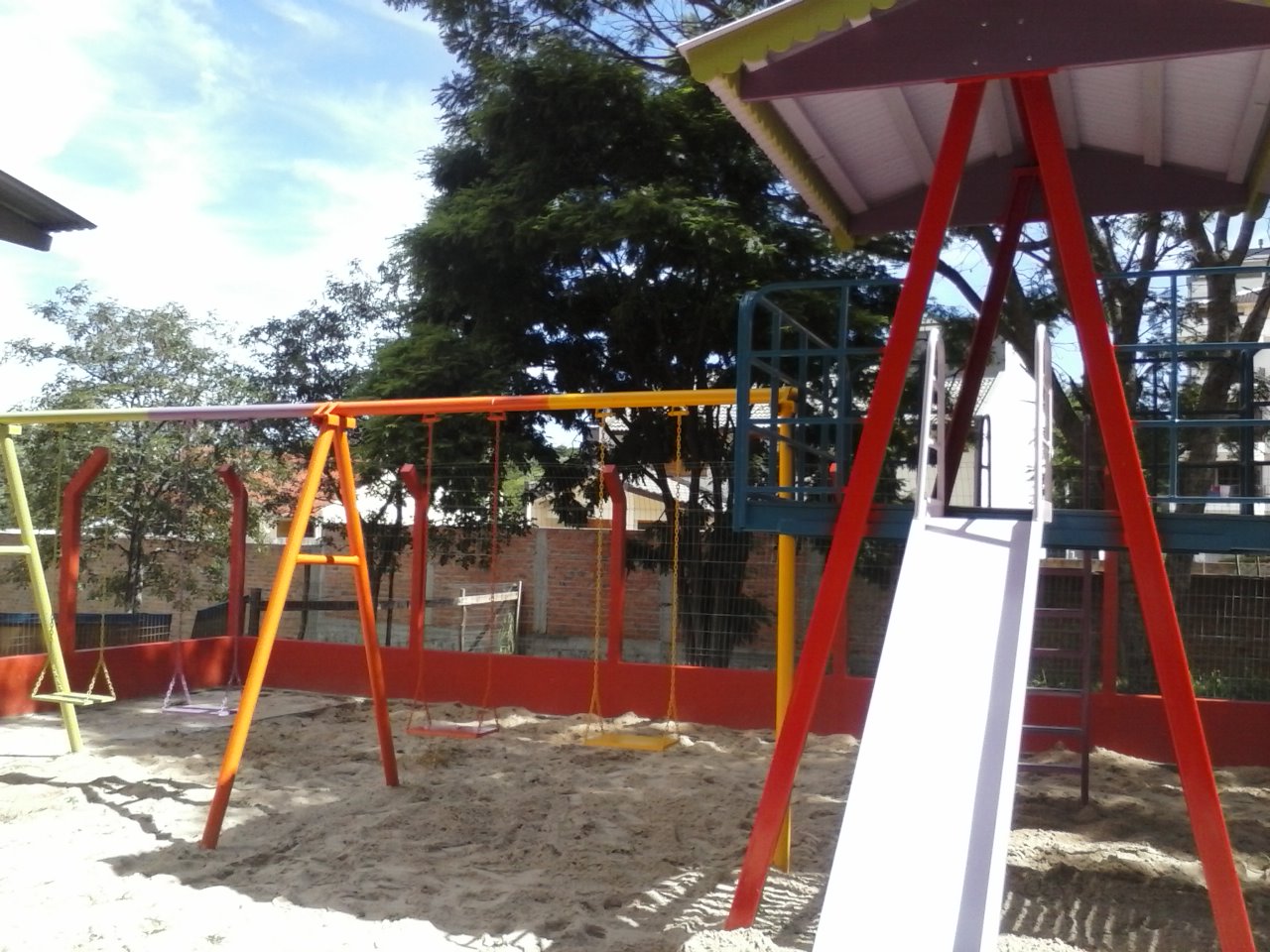 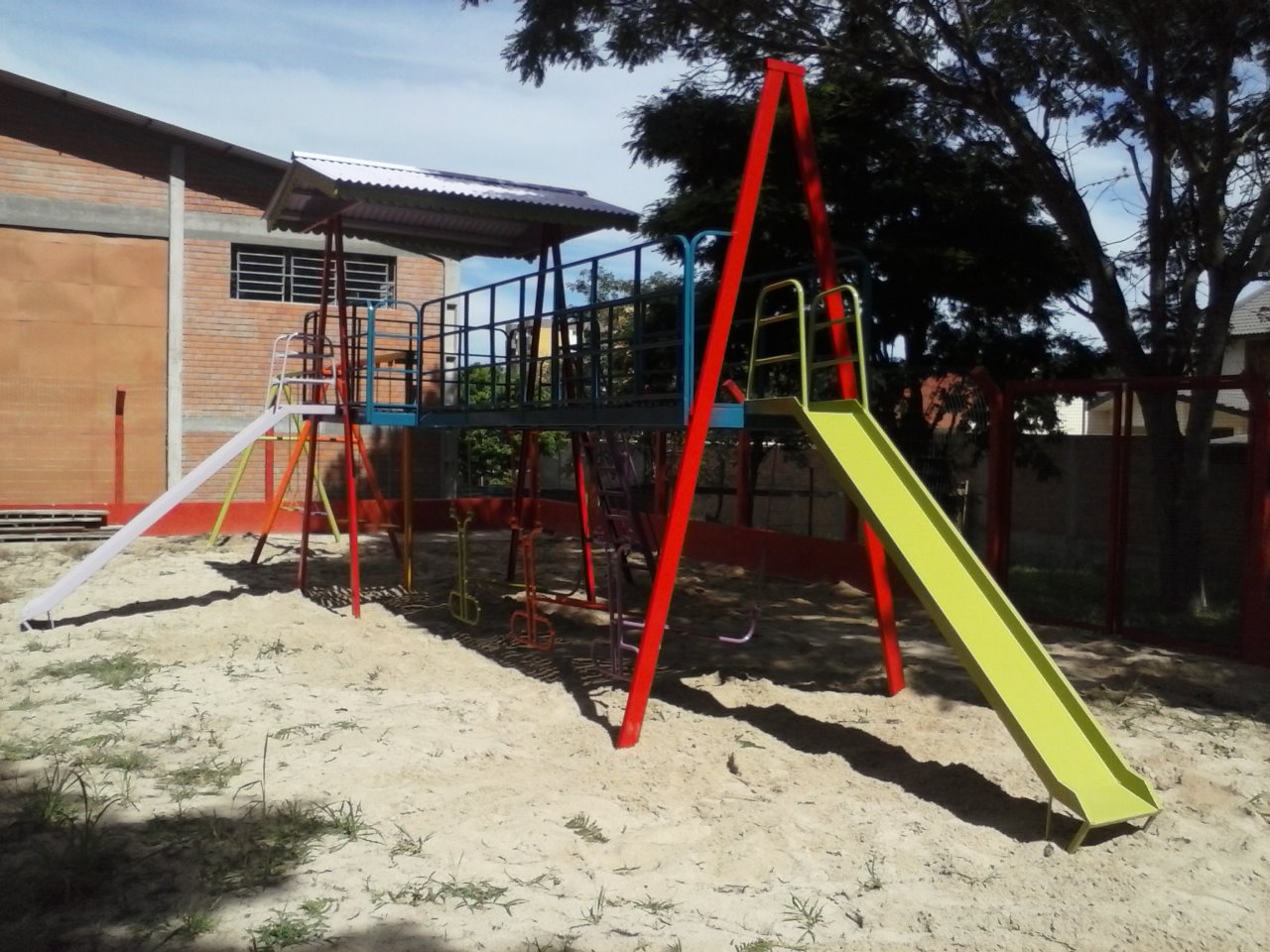 